Sixth Sunday in ordinary timeFebruary 14, 2021          Mass schedule                  	 	Mass Intentions For St. Thomas and St. BridgetSUN.	         7:00AM   					Jack Kilpatrick R.I.P.				                  SUN.	         9:00AM St. Bridget			Parishioners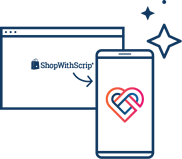 SUN.	       11:00AM					Monsignor Maurice Shields R.I.P.SUN.             4:00PM   					Russ WimberlyMON.	        8:00AM					Infant of Prague (Parish Finances)TUES.	         8:00AM   					Stephanie R.I.P.WED.	         8:00AM St. Bridget Ash Wednesday	Lenten Resolutions                              		WED.	         6:00PM Ash Wednesday			Lenten Resolutions THURS.        8:00AM					Stephen CharlesFRI.               8:00AM					Julia CharlesSAT.              9:00AM St. Bridget			Pam Milner      Faith and Reason				   	Catholic Charities				Holy Hour – Wed. Feb. 17th  5:00PM			Please turn in your Catholic Charities envelopes                The next Wednesday Night Teaching Mass		or mail them to Catholic Charities at P.O. Box 230	will be on March 3rd our book is The Holy Ghost,	Mobile, Al  36601.		Our Greatest Friend by Father Paul O’Sullivan	Also, please remember that checks are made out to            Men of St. Joseph – Thurs.  Feb.18th 7:00AM	Catholic Charities NOT St. Thomas or St. Bridget    Daughters of Mary- Thurs. Feb. 18th 8:30AM		           		 Bible Study - Saturday, Feb 20th   9:30AM	         		   Stations of the CrossWe are studying the Book of Jeremiah 												Please join us Friday evenings in Lent at 6:00PM                           Father Saucier				for Stations of the Cross at St. Thomas.Father Saucier will be gone starting Monday								February 22nd thru Saturday, February 27th. Communion Services will be said instead of daily Masses.  In case of emergency contact Deacon Groves (251) 377-5269 Check out the Scrip Program. You just need to download the RaiseRight App or visit shopwithscrip.com and sign up for our parish Scrip   Program.What is Scrip?Scrip is a fancy name for gift cards (including e-cards).All you do is trade cash, check or charge for an equal value gift card. The Scrip Company gives a portion of your purchase to our parish. It is that simple. If you want to know more please contact our Scrip Coordinator:Flynn Christian at stthomasdev@outlook.com 